NATIONAL ASSEMBLY(For Written reply)QUESTION NO. 1302{NW1870E)INTERNAL QUESTION PAPER NO. D 4B20 DATE OF PUBLICATION: 19 June 2020Ms H S Winkler (DA) to  ask the Minister of  Forestry, Fisheries and  the  Environment:Whether beaches are open under Alert Level 3 to fisherfolk with permit for recreational fishing; if not, why not; if so, what as the relevant details;whether there is a daily curfew for commercial, recreational and small-scale fisherfolk to operate; if so, what are the relevant details;whether marine protected area that permit fishing are open to fisherfolk with permit for recreational fishing; if not, why not; if so, what are the relevant details;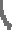 whether harbours are open to fisherfolk with permits for recreational fishing; I not, why not; if so, what are the relevant details; andwhat regulations govern the number of individuals who are permitted on private fishing vessels1301	THE MINISTER OF FORESTRY, FISHERIES ACID THE ENVIRONMENT REPLIES:Beaches are open under Alert Level 3 to fisherfolk with permits for commercial, small-scale and recreational fishing.The Disaster Management Regulations and the Fisheries Directive under Alert Level 3 set no curfew for the operations of commercial, recreational and/or small-scale fisherfolk.During Lockdown Alert Level 3, Marine Protected Areas that are zoned for fishing are still open to fisherfolk with permit for recreational fishing  Commercial Fishing Harbour remain open to fisherfolk with permit for recreational fishing. Although it is important to note that due b security concerns, ports under the National Ports Authority (TNPA) remain heavily regulated, with some ports having a restriction on recreational fishing and others having designated and open areas for the public, with relevant permit, to fish.Determination of safe staffing levels (or the number of individuals who are permitted on private fishing vessels) is the e9pon9Ïbility of the South African Maritime Safety Authority (SAMSA), and this is done in terms of the Merchant Shipping Act, 1951 (Act No. 57 of 1951) section 68(1),72a(2) and 194(1).RegardsMS B D CREECY, MPMINISTER OF FORESTRY, FISHERIES AND THE ENVIRONMENTDATE: 2/7/2020